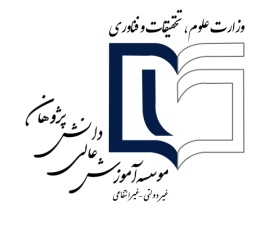 تحصیلات تکمیلیپیشنهاد موضوع طرح تحقیق پایان نامه (پروپوزال) کارشناسی ارشد(Bzar16)عنوان به فارسی(Bzar12): (Bzar18,bold)عنوان به انگلیسی(Bzar12):(Times New Roman14,bold)ــــــــــــــــــــــــــــــــــــــــــــــــــــــــــــــــــــــــــــــــــــــــــمشخصات  دانشجو(Bzar12): (Bzar12,bold)ــــــــــــــــــــــــــــــــــــــــــــــــــــــــــــــــــــــــــــــــــمشخصات استاد راهنما(Bzar12): (Bzar12,bold)مشخصات استاد مشاور(در صورت نیاز)1-مقدمه و بیان موضوع تحقیق ld) (Bzar 13, bo:این بخش به معرفی و بیان مسئله واهمیت موضوع اختصاص دارد. (حداکثر یک صفحه)2- سابقه و پيشينه تحقيقات(Bzar 13, bold):در این سابقه تحقیقات انجام شده مرتیط با موضوع ارائه می شود. همچنین و بیان نقائص موجود ضرورت تحقیقات بیشتر در رابطه با موضوع تبیین می شود. (حداکثر دو صفحه)3-جمع بندی و هدف از اجرای تحقیق(Bzar 13, bold):در این بخش با جمع بندی مطالب بند 1 تا 3 اهداف اصلی تحقیق بیان می شود. 4- بيان سؤال‌هاي تحقيق و فرضیات(Bzar 13, bold): در این بخش سؤالات تحقیق و فرضیه ها یا تئورهایی که باید صحت و سقم آنها در تحقیقات مورد بررسی قرار گیرد ارائه می شود. (حداکثر یک صفحه)5- روش و ابزار تحقيق(Bzar 13, bold):در این بخش روش تحقیق (آزمایشگاهی، شبیه سازی، تحلیلی، میدانی یا....) و نحوه گرداوری داده ها به همراه ابزارهای لازم معرفی می شود(حداکثر یک صفحه). 6-مراحل و برنامه زمان بندی انجام طرح (Bzar 13, bold)جدول زمان بندی پیشنهادی جهت انجام طرح طبق جدول (1) ارائه می شود. جدول(1) برنامه زمانبندی اجرای مراحل مختلف پروژه BZar11))7-مواد،تجهیزات و آزمون های مورد نیاز (Bzar 13, bold)7-1- مواد مورد نیاز(Bzar 12, bold)---7-2- تجهیزات مورد نیاز و محل تامین آنها (Bzar 12, bold)---7-3- آزمونهای مورد نیاز و محل انجام آنها(Bzar 12, bold)-8-مراجعنکته مهم: در مورد نحوه مرجع نویسی گروه معماری و شهرسازی به فایل مربوط به شیوه نامه تدوین پایان نامه گروه معماری و شهرسازی رجوع شود. مقالات مندرج در نشریات ادوارینام خانوادگی، حروف اول نام (های)مؤلف، "عنوان مقاله"، نام نشریه ادواری،نام ناشر(در صورت نام خانوادگی)،شماره مجلد و شماره نشریه، صفحات از .....تا.....، سال انتشار.مثال:]1[ عالمی،ح، "اثر اغتشاش در سیستم های مخابراتی" ،استقلال دانشگاه صنعتی اصفهان،شماره 5،ص ص 27-34 ، 1361 (Bzar 12)[2] Song Y.B.,Chin D.T.,“Current efficiency and polarization behavior of trivalent chtomium electrodeposition process” ,Electrochimica Acta, Vol.48,pp.349-356,2002    (Times New Roman,12)کتبنام خانوادگی،حرف اول نام مؤلف/مترجم(ین) ،نام کتاب ، شماره ویرایش، ناشر و محل نشر،تاریخ انتشار.مثال:[4] Ash R., Information theory, John Wiley, NewYork,1985]5[ احدی،م، مکانیک سیالات ،انتشارات دانشگاه صنعتی اصفهان، 1377.پایان نامه های( گزارشات علمی)نام خانوادگی، حرف اول نام مؤلف(مؤلفین)، عنوان پایان نامه (گزارش)، دانشکده، دانشگاه،(ناشر)، سال انتشار.مثال:]6[ منصوری، س..، بررسی خوردگی در محیط های پوشیده ،دانشکده مهندسی مواد، دانشگاه صنعتی اصفهان،گزارش علمی، ش33، 1364.مجموعه مقالات در کنفرانسنام خانوادگی، حرف اول نام مؤلف ،"عنوان مقاله"، نام کنفرانس ،شماره مجله،صفحات از....تا....،محل ،سال،کنفرانس.مثال:]7[کاظمی،م.و احمدی،م م، "پایداری صفحات..."، مجموعه مقالات کنفرانس بین المللی...،ص ص.20-37 ، تهران 1374.[8] Hodges J.L. and Lehmann. E. L“ Some application of the Cramer-Rao inequality” , proceeding of 2nd Berkely Symposiumc on Mathematics ,Statistics, and probability, Vol.1 ,pp.13-22 ,1991.نکات مهم:1-در صورت وجود شکل فرمت ذیل برای ارائه شکلها رعایت شود. 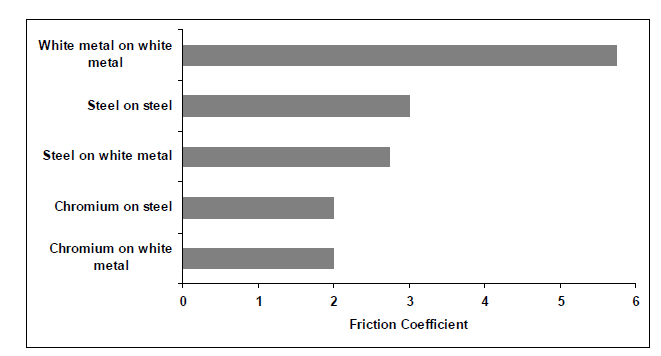 شکل(1)  ضریب اصطکاک فلزات مختلف در تماس با یکدیگر]3[.(Bzar11).2- توضیحات مربوط به واژگان انگلیسی یا فارسی به صورت زیرنویس در پایان هر قرار گیرند.3-در صورت وجود روابط، این روابط باید شماره گذاری شوند.  4-جداول به صورت زیر ایجاد شوند(بدون نمایش خطوط عمودی و نمایش خطوط افقی اصلی)جدول(2) مقادیر R1 وRrms مربوط به زیر لایه فولادی با آماده سازی مختلف[4] (BZar11)5- بر حسب تشخیص مدیر گروه دانشجویان می توانند بخشهای لازم را جهت توضیح بهتر پروپوزال به این فرمت پیوست نمایند. 6- پروپوزال به نحوی تنظیم شود که جدول صفحه آخر(امضاهای مربوطه) فقط در یک صفحه قرار گیرد و جداسازی نشود. نام و نام خانوادگيشماره دانشجوییرشتهگرایش	تلفن همراهنام و نام خانوادگيتخصصمرتبه دانشگاهيمحل كار تلفن همراهنام ونام خانوادگيتخصصمرتبه دانشگاهيمحل كارتلفن همراهمراحل اجرامراحل اجرازمانبندی (ماه)زمانبندی (ماه)زمانبندی (ماه)زمانبندی (ماه)زمانبندی (ماه)زمانبندی (ماه)زمانبندی (ماه)زمانبندی (ماه)زمانبندی (ماه)زمانبندی (ماه)زمانبندی (ماه)زمانبندی (ماه)زمانبندی (ماه)زمانبندی (ماه)مراحل اجرامراحل اجرا12345678910111213141234567(1)روش آماده سازی زیر لایه فولادیRrms(nm)Ra(nm)پولیش مکانیکی7/111/9الکتروپولیش2/229/16اعمال جریان آندی در محلول چربی زدا4/1052/82دانشجواینجانب با مشخصات فوق درخواست تایید پروپوزال تحقیقاتی خود را با نظارت استاد راهنمای مربوطه دارم. تعهد می نمایم که کلیه حقوق مادی و معنوی مترتب برنتایج تحقیق پایان نامه متعلق به مؤسسه آموزش عالی دانش پژوهان است و انتشار نتایج نیز تابع مقررات دانشگاهی است و با موافقت استاد راهنما صورت می گیرد. همچنین ملزم به ثبت پروپوزال تصویب شده خود در سامانه ایرانداک می باشم.نام ، امضا و تاریخ:امور مالیدانشجو بدهی مالی ندارد.نام، امضا و تاریخ:استاد راهنمااینجانب با مشخصات بدینوسیله آمادگی خود را برای راهنمائی و مشاوره دانشجو در کلیه مراحل انجام و ارائه تحقیق و مشارکت در ارزیابی پایان نامه، براساس ضوابط مؤسسه آموزش عالی دانش پژوهان  اعلام می نماییم.نام ، امضا و تاریخ:استاد مشاوراینجانب با مشخصات بدینوسیله آمادگی خود را برای مشاوره دانشجو در کلیه مراحل انجام و ارائه تحقیق و مشارکت در ارزیابی پایان نامه، براساس ضوابط مؤسسه آموزش عالی دانش پژوهان  اعلام می نماییم.نام ، امضا و تاریخ:گروه آموزشیمحتوای پرورپوزال و موارد فوق مورد تایید است.نام ، امضا و تاریخ:تحصیلات تکمیلی دانشجو درس پایان نامه را اخذ کرده است. فرم شماره 1 دانشجو به تأیید شورای تحصیلات تکمیلی رسیده است. مشخصات پروپوزال و فرم شماره 1 مطابقت دارد.دانشجو درس باقیمانده ندارد و کلیه دروس خود را اخذ نموده است.نام ، امضا و تاریخ:شورای تحصیلات تکمیلیطرح تحقیق با موضوع:که توسط دانشجو:ارائه شده است با مشخصات فوق در تاریخ:به تصویب رسید.نام ، امضا و تاریخ:تحصیلات تکمیلی ثبت اطلاعات اساتید راهنما و مشاور درفایل اساتید ثبت اطلاعات اساتید راهنما و مشاور در نرم افزار گلستان دریافت و بایگانی مدارک اساتید راهنما اختصاص نام استادراهنما به دانشجو بایگانی در پرونده دانشجونام ، امضا و تاریخ: